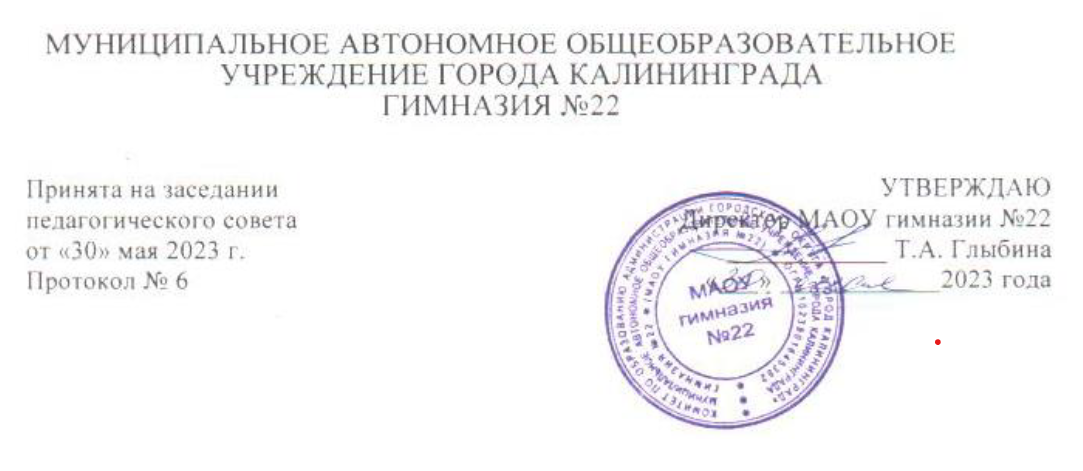 Дополнительная общеобразовательная общеразвивающая программа
физкультурно-спортивной направленности
«Тхэквондо»
Возраст обучающихся: 1-4 классСрок реализации: 9 месяцевКалининград 2023ПОЯСНИТЕЛЬНАЯ ЗАПИСКАОписание предмета, дисциплины которому посвящена программаРазработанная программа применяется для обучения детей и подростков, занимающихся в секциях Тхэквондо.Тхэквондо — это корейское боевое искусство, практикуемое сегодня людьми различных возрастов и с различными целями. Это вид спорта, боевое искусство и система самозащиты, учение о поддержании тела в порядке, а для многих занимающихся тхэквондо значит намного больше и является образом жизни. Тхэквондо является одним из Олимпийских видом спорта. Ежегодно правила по Тхэквондо обновляются, повышается технический уровень.Тхэквондо в переводе с корейского буквально значит «Путь кулака и ноги». В отличие от ушу или японского кобудо, использующих разнообразные мечи, шесты и т.п., в Тхэквондо сделан упор на развитие возможностей человеческого тела, которое само по себе может являться достаточно грозным оружием.Тхэквондо — это корейское боевое искусство, практикуемое сегодня людьми различных возрастов и с различными целями. Это вид спорта, боевое искусство и система самозащиты, учение о поддержании тела в порядке, а для многих занимающихся тхэквондо значит намного больше и является образом жизни. Тхэквондо является одним из Олимпийских видом спорта. Ежегодно правила по Тхэквондо обновляются, повышается технический уровень.Тхэквондо в переводе с корейского буквально значит «Путь кулака и ноги». В отличие от ушу или японского кобудо, использующих разнообразные мечи, шесты и т.п., в Тхэквондо сделан упор на развитие возможностей человеческого тела, которое само по себе может являться достаточно грозным оружием.Раскрытие ведущих идей, на которых базируется программаВедущая идея программы – формирование площадки для развития юного поколения как духовно, так и физически.Описание ключевых понятий, которыми оперирует автор программыТхэквондо — это корейское боевое искусство, практикуемое сегодня людьми различных возрастов и с различными целями.Физические качества - это развитые в процессе воспитания и целенаправленной подготовки двигательные задатки человека, которые определяют возможность и успешность выполнения им определенной двигательной деятельностиНаправленность программы. Дополнительная общеобразовательная общеразвивающая программа «Тхэквондо» имеет физкультурно- спортивную направленность Уровень освоения программы Данная программа учитывает возрастные особенности развития детей младшего школьного возраста, поэтому в процессе реализации большое внимание уделяется повышению жизнеспособности и сопротивляемости детского организма неблагоприятным факторам внешней среды, укреплению костной и мышечной систем, а также суставно-связочного аппарата. Дети входят в стадию личностного и профессионального самоопределения. С этой целью на занятиях уделяется внимание профессиональной ориентации интересов. Большое значение имеет реалистичное представление о мире профессий и адекватная оценка своих возможностей. Уровень освоения программы – базовый.Актуальность образовательной программыАктуальность программы заключается в том, что тхэквондо официально включена в программу Олимпийских игр. Тхэквондо содержит различные комплексы упражнений, в том числе на развитие моторики, координации движений. Большую роль играет совершенствование духовного аспекта личности, так как весь учебно-тренировочный процесс, строится на культурных традициях, привнесённых с древних времён.Педагогическая целесообразность образовательной программыПрограмма составлена в соответствии с возрастными, психологопедагогическими особенностями обучающихся. Социальная и личностная адаптация, самореализация и самовыражение, обучение навыкам самостоятельных занятий физкультурой и спортом являются необходимой основой для дальнейшего развития физических качеств обучающихся и соблюдения здорового образа жизни. Практическая значимость образовательной программыОбучение тхэквондо может увеличить физическую силу и тонус мышц, уменьшить жировые отложения, улучшить состояние сердечно - сосудистой системы и выносливость, баланс и координацию, сократить стресс, улучшить концентрацию и фокус, повысить производительность в работе, школе или спорте, также занятия помогают добиться прогресса в достижении целей, улучшают самодисциплину и повышают уверенность в себе.Принципы отбора содержания образовательной программы- принцип гармоничного воспитания личности; принцип постепенности и последовательности в развитии физических качеств, от простого к сложному;- принцип успешности;- принцип соразмерности нагрузки уровню и состоянию здоровья сохранения ребенка;- принцип физического развития;- принцип доступности;- принцип ориентации на особенности и способности ребенка - природосообразности;- принцип индивидуального подхода;- принцип практической направленности.Отличительные особенности программыПрограмма «Тхэквондо» разработана на основе материала в который включены общеразвивающие упражнения для основных групп мышц, упражнения для развития двигательных способностей, кроме того простейшие приемы передвижений и удары Тхэквондо (И.Т.Ф.). При организации обучения Тхэквондо (ИТФ) детей большая часть времени отводится игровым упражнениям при их общей направленности на развитие двигательных и психических качеств учащихся. Тренировка юных Тхэквондистов определяется изучением начальных основ техники и тактики, применения передвижений, ударов и подготовительных упражнений общего характера, избегая сложных движений и значительных повторений для лучшего усвоения материала. Цель образовательной программыЦелью образовательной программы ««Тхэквондо» является создание условий для физического и духовного развития подрастающего поколения через занятия тхэквондо, поднять физический уровень занимающихся и научить их владению техники рук и ног для самообороны и выступлению на соревновательных мероприятиях.Задачи образовательной программыОбразовательные:Дать теоретические знания по истории возникновения и развития тхэквондо; Разъяснить философию искусства;  Поэтапно освоить технические особенности в соответствии с требованиями STL и международной федерации тхэквондо. Развивающие: Развить потребность в постоянном самосовершенствовании посредством труда духовного и физического; Совершенствовать физическую подготовку обучающихся посредством организации жизнедеятельности детей в соответствии с понятием «здоровый образ жизни»; Развить основные двигательные качества: силу, скорость, гибкость, выносливость, координацию движений;Подготовить занимающихся к выполнению квалификационных норм Сформировать потребность в участии в соревнованиях различного уровня. Воспитательные: Поставить четкие нравственные акценты и создать мотивации посредством изучения философии восточных единоборств; Способствовать адаптации в коллективе; Сформировать потребность в самостоятельных занятиях физической культурой и спортом. Психолого-педагогические характеристики обучающихся, участвующих в реализации образовательной программы     Дополнительная общеобразовательная общеразвивающая программа предназначена для детей 1-4 классов, группа формируется из числа обучающихся МАОУ гимназии № 22. Принцип формирования групп: свободный Особенности организации образовательной программыПрограмма объединения предусматривает групповые формы работы с детьми. Состав групп 15-25 человек.Программа реализуется в рамках проекта «Губернаторская программа «Умная продленка» и является бесплатной для обучающихся. Группа формируется из числа учащихся 1-4 классов МАОУ гимназии №22.В объединение принимаются все желающие, не имеющие медицинских противопоказаний и прошедшие медицинский осмотр, допущенные врачом к занятиям физической культурой (справка). В группах может заниматься смешанный контингент из числа обучающихся образовательной организации.Форма обучения по образовательной программеФорма обучения – очная. Режим занятий, периодичность и продолжительность занятийОбъём программы – 72 часа. Продолжительность занятий исчисляется в академических часах – 40 (45) минут. Занятия проводятся 2 раза в неделю.Объем и срок освоения образовательной программыСрок реализации программы – 9 месяцев. Объём программы – 72 часа.Основные методы обученияОсновными формами проведения занятий являются тренировка и игра.Инструкторская и судейская практика.Проведение с обучающимися общеразвивающих упражнений и подвижных игр. Судейство соревнований в своей секции.Контрольные испытания, соревнования.Экскурсионные занятия.Посещение городских спортивных мероприятий.Планируемые результаты Личностные волевые и нравственные качества будут более выражены ребенок приобретет позитивный опыт работы в коллективе учащиеся начнут осознавать собственные потребности в здоровом образе жизни; Метапредметные эмоциональные качества детей будут более развиты  скоростные, силовые и координационные способностей ребенка будут более развиты; гибкость и выносливость будут развиты в пределах возрастных особенностей Механизм оценивания образовательных результатов Оценивание образовательных результатов проходит в форме наблюдения педагога за процессом детской практической деятельности в течение всего времени освоения программы. Для отслеживания знаний, умений и навыков у воспитанников разработаны критерии и дана характеристика уровней. Уровни сформированности творческой активности воспитанников в различных видах деятельности: Высокий уровень:  ребенок самостоятельно, без ошибок справляется с заданием Достаточный уровень:  ребенок самостоятельно справляется с заданием, допуская ошибки;Средний уровень: ребенок выполняет задания с помощью взрослого;   Низкий уровень: ребенок даже с помощью взрослого допускает ошибки в выполнении заданийФормы подведения итогов реализации программы Показателем успешного прохождения каждого этапа обучения служат результаты сдачи контрольных нормативов на соответствующие пояса. На протяжении всего процесса обучения выполняется входящий, текущий и итоговый контроль. После комплектации групп педагогом проводится входящий контроль посредством тестирования основных физических качеств. Результаты тестирования записываются, но отбор на основании них не ведется, так как программа «Тхэквондо»   носит физкультурно-спортивную (оздоровительную)  направленность и главным критерием приёма в секцию служит отсутствие противопоказаний для занятий, подтверждённое медицинской справкой. На протяжении занятий ежемесячно происходит текущий контроль посредством промежуточных тестирований отдельных элементов ОФП (общей физической подготовки) и СФП (специальной физической подготовки) в конце месяца. Сдача контрольных нормативов происходит 2 раза в год после окончания полугодия (промежуточное) и в конце года (итоговое тестирование) в форме контрольного тестирования. На основании результатов тестов можно проследить динамику совершенствования физических качеств. За основу берутся базовые нормативы по физической культуре, соответствующие возрастным особенностям обучающихся. 	Данные тестирования заносятся в журнал, а последующее тестирование показывает, произошло ли улучшение физической подготовленности. Для каждого этапа обучения нормативы носят индивидуальный характер, соответствующий уровню физической подготовки и возрастным особенностям.Организационно-педагогические условия реализации программыКачество реализации дополнительной общеобразовательной общеразвивающей программы «Тхэквондо» физкультурно-спортивной направленности обеспечивается за счет: доступности, открытости, привлекательности для детей и их родителей (законных представителей) содержания программы; наличия комфортной развивающей образовательной среды; наличия качественного состава педагогических работников, имеющих среднее профессиональное или высшее образование, соответствующее профилю преподаваемого учебного материала; применение современных педагогических технологий. Материально-технические условия. (обеспечение).Для реализации данной программы имеется помещение, отвечающее требованиям СанПиН. Развивающая предметно-пространственная среда включает соответствующую мебель, оснащение, оборудование и материалы.Скакалки – 15-25 штМячи – 15 – 25 штТатами (дадьянг) и гимнастические маты Гимнастические скамейки Гимнастические стенки и перекладиныКаждый обучающийся должен иметь индивидуальную экипировку: до бок – костюм для занятий тхэквондо; шлем, перчатки, капу, щитки на голень, щитки на предплечье, футы, бандаж; лапу (ракетку) или макивару для отработки ударов.Кабинет, соответствующий санитарным нормам СанПин.Спортивный зал с нескользящим  половым покрытием, оснащенный раздевалками и соответствующий санитарно-гигиеническим нормам.Кадровые.Реализацию программы осуществляет педагог, имеющий высшее профессиональное образование или среднее профессиональное образование, без предъявлений требований к стажу работы.Согласно внутренним правилам международной федерации Taekwon-Do ITF (Тхэквондо МФТ) все преподаватели должны иметь действующую на текущий год международную инструкторскую лицензию (International instructors plaque). Оценочные и методические материалыВся оценочная система делится на три уровня сложности: 1. Обучающийся может ответить на общие вопросы по большинству тем, с помощью педагога может построить и объяснить принцип работы одной из установок (на выбор). 2. Обучающийся отвечает на все вопросы, поднимаемые за период обучения. Может самостоятельно построить и объяснить принцип действия и особенности любой из предложенных ему установок. 3. Обучающийся отвечает на все вопросы, поднимаемые за период обучения. Может самостоятельно построить и объяснить принцип действия и особенности любой из предложенных ему установок. Но, располагает сведениями сверх программы, проявляет интерес к теме. Проявил инициативу при выполнении проекта. Вносил предложения, имеющие смысл. Кроме того, весь курс делится на разделы. Успехи обучающегося оцениваются так же и по разделам: - Теория; - Практика;Методическое обеспечениеМетоды, в основе которых располагается уровень деятельности учащихся: -репродуктивный – учащиеся воспроизводят полученные знания и освоенные способы деятельности. объяснительно-иллюстративный – дети воспринимают и усваивают готовую информацию; Методы, в основе которых лежит способ организации занятия: - наглядный (работа по образцу и др.); - практический (выполнение работ по инструкции) - словесный (устное изложение, беседа, рассказ, лекция и т.д.). Методы, в основе которых лежит форма организации деятельности обучающихся на занятиях: При осуществлении образовательного процесса применяются следующие методы: - репродуктивный (для формирования умений, навыков и способов деятельности); - словесный: рассказ, объяснение, беседа, лекция (для формирования сознания); - стимулирования (соревнования, поощрения)Уровневая дифференциация образовательной программыУровневым показателем данной программы является личностно - ориентированный подход по освоению учебного материала, обуславливающий развитие у обучающихся целостной системы ценностных ориентаций.СОДЕРЖАНИЕ ПРОГРАММЫРаздел 1. Вводное занятие (1 час)1. Правила поведения на занятиях, в раздевалке - 1 час	Раздел 2. Подвижные и развивающие игры 	(8 часов)Изучить правила подвижных игр в парах и группах. Подвижные игры в парах - 1 час	Подвижные игры в группах. Педагогическое наблюдение, заполнение диагностических карт - 1 час	Подвижные игры в группах - 1 час		Изучить правила развивающих игр в парах и группах. Развивающие игры в парах 	- 1 час	Развивающие игры в парах - 1 часРазвивающие игры в группах - 1 часРазвивающие игры в группах - 1 час 	Развивающие игры с предметом - 1 час		Раздел 3. Общеразвивающие упражнения (8 часов)Упражнения для развития силы - 1 час	Упражнения для развития выносливости 	- 1 час	Упражнения для развития прыгучести - 1 час	Упражнения для дыхания - 1 час	Упражнения для осанки - 1 час	Упражнения для развития скорости движений 	- 1 час	Упражнения для развития гибкости - 1 час 	Упражнения для развития чувства равновесия - 1 час 	Раздел 4. Общая физическая подготовка и основы Тхэквондо (10 часов)Изучить заповеди Тхэквондиста. Рдк- сила - 1 час	Повторить заповеди Тхэквондиста. Укрепление мышечного каркаса туловища - 1 час	Развитие мышц нижних конечностей. Рдк-гибкость - 1 час	Развитие мышц верхних конечностей. Рдк-скорость 	- 1 час	Укрепление мышечного каркаса туловища. Рдк-сила - 1 час 	 Развитие мышц нижних конечностей. Рдк-прыгучесть. - 1 час	Упражнения для укрепления мышечного каркаса туловища. Открытое занятие. - 1 час	Развитие мышц верхних конечностей. - 1 час	Развитие мышц верхних конечностей. Рдк-скорость 	- 1 час	Укрепление мышечного каркаса туловища. - 1 час	Раздел 5. специальная физическая подготовка и терминология Тхэквондо 	(10 часов)Изучить основные команды (приготовиться, приступить к выполнению, завершить упражнение, сменить фронтальность). - 1 час	Изучить названия уровней. Статические упражнения для развития баланса. - 1 часПовторить правила поведения на занятии и в раздевалке. Динамические упражнения для развития баланса. - 1 часИзучить названия и технику выполнения основных стоек. - 1 часПовторить названия и технику выполнения основных стоек. - 1 час	Статические упражнения для развития баланса. Упражнения для контроля дыхания. - 1 час	Динамические упражнения для развития баланса. Развитие прыгучести. - 1 час	Упражнения для правильного выполнения ударов и других действий ногами и руками. Педагогическое наблюдение, заполнение диагностических карт - 1 час	Упражнения для правильного выполнения ударов и других действий ногами и руками. - 1 час	Упражнения для правильного выполнения ударов и других действий ногами и руками. - 1 час	Раздел 6. Техника выполнения движений руками. (10 часов)Изучить названия атакующих и блокирующих частей руки (кулак, передняя часть кулака, предплечье). - 2 час	Повторить названия атакующих и блокирующих частей руки (кулак, передняя часть кулака, предплечье). - 2 часа	Прямой удар кулаком - 2 часа		Нижний блок предплечьем - 2 часа		Комбинации из блоков и ударов - 2 часа	Раздел 7. Техника выполнения движений ногами 	(9 часов)Изучить названия атакующих частей ноги (основание пальцев стопы). Мах прямой ногой вперед и назад. Изучение правил судейства в тхэквондо. Открытое занятие. – 2 часа 	Мах прямой ногой вперед и назад - 1 час	Прямой удар ногой – 2 часа 	Удар ногой сверху вниз снаружи - 2 часа	Комбинации из ударов ногами – 2 часа	 	Раздел 8. Технические комплексы. 	Изучить понятие туль (технический комплекс). Саджу-Чируги - 1 час	Саджу-Чируги - 1 час	Саджу-Чируги - 1 час	Саджу-Чируги - 1 час	Саджу-Чируги - 1 час	Саджу-Чируги - 1 час	 Раздел 9. Условный спарринг. 		 Изучить виды условных спаррингов (поединок с заранее оговоренными движениями). Условный спарринг на 3 шага(атака) - 1 час	Условный спарринг на 3 шага(защита) - 1 час	Условный спарринг на 3 шага без противника 	- 1 часУсловный спарринг на 3 шага без противника. Открытое занятие - 1 часВсей семьей на активный выходной. Занятие с родителями - 1 часРаздел 10. Соревнования. 		Соревнования 	- 4 часа	Раздел 11. Итоговое занятие. 		1. Зачетное занятие для получения пояса. Подведение итогов года. – 1часУЧЕБНЫЙ ПЛАНКАЛЕНДАРНЫЙ УЧЕБНЫЙ ГРАФИКРабочая программа воспитания содержит:Воспитание – это целенаправленное управление процессом развития личности. Воспитательные задачи связаны с ориентацией обучающихся на критерии добра и зла, постановка их в ситуации нравственного выбора и конкретизация нравственных норм в реальной жизни. Тренер-преподаватель решает поставленные задачи в соответствии со спецификой возраста обучающихся и взаимоотношений внутри учебной группы (команды), учитывая при этом индивидуальные особенности каждого обучающегося. Основным в воспитательной работе является содействие саморазвитию личности, реализации её творческого потенциала, обеспечение активной социальной защиты ребенка, создание необходимых и достаточных условий для активизации усилий обучающихся по решению собственных проблем.Функции тренера-преподавателя при построении воспитательной работы в коллективе: - организация разнообразной деятельности в группе; - забота о развитии каждого обучающегося; - помощь в решении возникающих проблем. Основой формирования коллектива является цель, достижению которой подчинена деятельность его членов. Намеченная цель должна показывать коллективу возможности развития и перспективы. В спорте такой перспективой будет победа в матче, турнире, первенстве. Достижение одной цели должно сопровождаться постановкой другой, более сложной. Только в этом случае возможно поступательное развитие коллектива.Воспитательная работа осуществляется как в процессе учебно-тренировочных занятий и соревнований, так и во внеурочное время в форме бесед, лекций, экскурсий, участия в различных праздниках, физкультурно-оздоровительных и спортивно-массовых мероприятиях. В течение всего года ведется работа по формированию сознательного и добросовестного отношения к учебно-тренировочным занятиям, привитию организованности, трудолюбия и дисциплины. Содержание сотрудничества тренера - преподавателя с родителями включает три основных направления: - психолого-педагогическое просвещение родителей (родительские университеты, индивидуальные и тематические консультации); - вовлечение родителей в учебно-воспитательный процесс (дни творчества детей и их родителей, открытые уроки, шефская помощь, совместные мероприятия детей и родителей); В работе с юными спортсменами применяется широкий круг средств и методов воспитания. Воспитательные средства: - личный пример и педагогическое мастерство тренера; - высокая организация учебно-тренировочного процесса; - атмосфера трудолюбия, взаимопомощи, творчества; - дружный коллектив; - система морального стимулирования; - наставничество опытных спортсменов Воспитательная работа должна создавать условия для самосовершенствования и саморазвития, самоактуализации каждого обучающегося. Особенно важное значение имеет самовоспитание волевых качеств личности, формирование спортивного характера.КАЛЕНДАРНЫЙ ПЛАН ВОСПИТАТЕЛЬНОЙ РАБОТЫСписок литературыНормативные правовые акты:1. Федеральный закон «Об образовании в Российской Федерации» от 29.12.2012 № 273-ФЗ.2. Указ Президента Российской Федерации «О мерах по реализации государственной политики в области образования и науки» от 07.05.2012 № 599.3. Указ Президента Российской Федерации «О мероприятиях по реализации государственной социальной политики» от 07.05.2012 № 597.4. Приказ Министерства просвещения Российской Федерации от 27 июля 2022 года № 629 «Об утверждении Порядка организации и осуществления образовательной деятельности по дополнительным общеобразовательным программам».5. Постановление Главного государственного санитарного врача РФ от 28.09.2020 № 28 «Об утверждении санитарных правил СП 2.4.3648-20 «Санитарно-эпидемиологические требования к организации воспитания и обучения, отдыха и оздоровления детей и молодежи».6. Распоряжение Правительства Российской Федерации от 31.03.2022 года № 678-р «Об утверждении Концепции развития дополнительного образования детей до 2030 года».7. Приказ Министерства образования Калининградской области от 26 июля 2022 года № 912/1 «Об утверждении Плана работы по реализации Концепции развития дополнительного образования детей до 2030 года, I этап (2022 - 2024 годы) в Калининградской области и Целевых показателей реализации Концепции развития дополнительного образования детей до 2030 года в Калининградской области».       Для педагога дополнительного образования:Адашкявичене С. В. Спортивные игры и спортивные упражнения для детей. – М.: Просвещение, 2002 г. Кенеман А. В., Хухлаева Д. В. Теория и методика физического воспитания детей. – М.: Просвещение, 1986 г. Теория и методика физической культуры: Учебник / под ред. Курамшина Ю. Ф. – М.: Советский спорт, 2003 г. Теория и методика физического воспитания: Учебник / под ред. Ашмарина Б. А. – М.: Прсвешение, 1990 г. Назаренко М. В. «ТАЭКВОН-ДО (И.Т.Ф.)-методика обучения», Санкт-Петербург, СПбГАФК им. П.Ф. Лесгафта, 2004 год. Соколов И. С. «Основы таэквон-до», Москва «Советский спорт», 1994 год. Чой Хонг Хи. Таэквон-до. Корейское искусство самообороны. Торонто, 1972 год. Автор-составитель:Попов Андрей Андреевич,
тренер- преподаватель по тхэквондо№Название раздела, темаКоличество часовКоличество часовКоличество часовФормы аттестации контроля№Название раздела, темавсеготеорияпрактикаФормы аттестации контроля1Вводное занятие.112Подвижные и развивающие игры8173Общеразвивающие упражнения 8354ОФП и основы Тхэквондо. 1055Зачет5СФП и терминология Тхэквондо. 1046Зачет6Техника выполнения движений руками. 1046Зачет7Техника выполнения движений ногами. 945Зачет8Технические комплексы. 615Зачет9Условный спарринг. 55Спарринг10Соревнования 44Соревнования.Открытые мероприятия для родителей.11Итоговое занятие 11Выполнение тестовИтого722349№Режим деятельностиДополнительная общеобразовательная общеразвивающая программа физкультурно-спортивной направленности
«Тхэквондо»1Начало учебного годас 01.09.2023 года2Продолжительность учебного периода36 учебных недель3Продолжительность учебной недели5 дней4Периодичность учебных занятий2 раза в неделю5Количество занятий72 занятия6Количество часов72 часа7Окончание учебного года20.05.2024 года8Период реализации программыс 01.09.2023 года по 20.05.2024 года№ п/пНазвание мероприятияНаправление воспитательной работыФорма проведенияСроки проведения1Инструктаж по техники безопасности  и правила поведения на занятияхБезопасность и здоровый образ жизниВ рамках занятийсентябрь2Игры на знакомство икомандообразованиеНравственное воспитаниеВ рамках занятийСентябрь - май3Беседа о сохраненииМатериальных ценностей,бережном отношении кинвентарюГражданско-патриотическоевоспитание, нравственноевоспитаниеВ рамках занятийСентябрь - май4Спортивные праздники, игры внутри группы, ГТО.Формированиекультуры здоровья ибезопасностижизнедеятельности,развитие физическихспособностей сучётомвозможностей исостояния здоровья,навыков безопасногоповедения .В рамках занятийОктябрь - май5Участие в соревнованияхразличного уровняформирование и укрепление спортивных традиций, подготовку и проведение коллективных творческих дел В рамках занятийНоябрь - май6Открытые занятия дляродителейВоспитание положительногоотношения к труду итворчеству;интеллектуальноевоспитание; формированиекоммуникативной культурыВ рамках занятийДекабрь,май